TALLERES DE DESARROLLO 2018 / 2019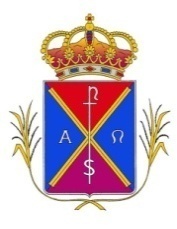 Oferta de Talleres: MANUALIDADES (ELISA ISABEL GÓMEZ SOSA) MARTES DE 10:00 A 12:00 HPATCHWORK (ANA GALÁN LAMA) MIÉRCOLES DE 10:00 A 12:00 HCORTE Y CONFECCIÓN (DOLORES LLEDÓ JAPÓN) MIÉRCOLES Y VIERNES DE 17:00 A 19:00 HPUNTO Y CROCHET (ROCÍO SOTO QUINTA) LUNES Y JUEVES DE 17:00 A 19:00 HFLAMENCO (ANTONIO MONTOYA NIETO) LUNES Y MARTES DE 18:00 A 21:00 HINFORMÁTICA (MERCEDES JIMÉNEZ HIDALGO) VIERNES DE 10:00 A 12:00 HGIMNASIA TERAPÉUTICA (LIBERTAD VIDAL CAPUTTO) LUNES Y MIÉRCOLES DE 20:00 A 21:00 H.CONVOCATORIA MONITORES: si algún monitor/a tiene interés en impartir nuevos talleres, debe enviar el proyecto correspondiente y Curriculum Vitae por correo electrónico a la siguiente dirección: redblanco@hotmail.com. Plazo: hasta el 18 de Septiembre.Organiza: Centro de Educación Permanente Ribera del Guadalquivir. Junta De Andalucía.Colabora: Ayuntamiento de La Puebla del Río.